浙江省绍兴市柯桥区教育体育系统2019年新教师招聘公告（一）为深入推进教体系统人事制度改革，不断提高我区教师队伍的整体素质，根据事业单位公开招聘人员有关规定，柯桥区教体系统部分教师岗位将面向全国知名高校校园招聘2019届优秀毕业生，现将有关事项公告如下。一、指导思想坚持公开、公平、竞争、择优的原则，以名师队伍建设为目标，引进全国知名大学优秀毕业生，优化教师队伍结构，进一步提高我区师资的整体素质。二、招聘计划（160人）（一）普高（9人）其中，越崎中学的信息岗位须有网络管理特长。（二）职高（35人）其中，浙江电子工程学校的信息岗位为计算机网络管理特长；（二）初中（36人）    其中，西藏民族中学的音乐岗位须有声乐和舞蹈特长；齐贤中学的体育岗位须有足球特长；秋瑾中学的信息岗位须有网络管理特长。（三）小学（71人）其中，实验小学老校区的音乐岗位要有钢琴特长，美术要有视频拍摄、制作或书法特长，体育要有足球或棋类特长；轻纺城小学老校区的体育岗位须有健美操特长；轻纺城小学新校区的音乐岗位须有民乐和声乐特长，美术岗位须有摄影特长，体育岗位须有足球特长；柯桥小学的体育岗位须有足球特长；鉴湖小学的体育岗位须有乒乓球或田径特长；中国轻纺城第二小学的体育岗位须有击剑特长，美术岗位须有书法特长；柯岩小学的体育岗位须有武术或足球特长，科学岗位为物理专业方向；钱清镇中心小学的美术岗位须有校园文化设计专长，心理岗位须有开展个体心理疏导、团体心理辅导的能力；秋瑾小学金三角校区的音乐岗位须有器乐、舞蹈特长；齐贤中心小学的体育岗位须有足球特长；秋瑾小学赵家坂校区的体育岗位须有足球特长；（四）幼儿园：（9人）每场招聘结束后，将在绍兴市柯桥区教育体育网、绍兴市柯桥区人力资源和社会保障网更新招聘计划，各校各学科实际招录人数不超本次招聘计划数（招满为止），请各位考生妥善选择招聘场次参加招聘，关注网站的更新结果。三、招聘条件热爱教育事业，具有教师的基本素质和能力，专业对口或相近，身体和心理健康。各学段还必须具备以下条件：1．普高“双一流”学校（专业）及原“211工程”高校2019届全日制硕士研究生，且本科必须为“双一流”学校（专业）及原“211工程”高校或全日制师范类院校第一批录取（一本）学校毕业。“双一流”学校（专业）及原“211工程”高校2019届全日制本科毕业生，且在该校就读期间获校一等奖学金或在高中阶段曾获得过五大学科（数学、物理、化学、信息、生物）全国竞赛省赛区一等奖（全国二等奖）及以上或者全国语文、英语比赛总决赛一等奖获得者。2. 职高“双一流”学校（专业）及原“211工程”高校（体育岗位还可以为上海体育学院、武汉体育学院、成都体育学院，音乐岗位还可以为中国音乐学院、中央音乐学院、上海音乐学院，美术岗位还可以为中央美术学院、天津美术学院、中国美术学院。下同）2019届全日制硕士研究生，且本科必须为“双一流”学校（专业）及原“211工程”高校或全日制师范类院校毕业。“双一流”学校（专业）及原“211工程”高校、浙江工业大学、浙江师范大学2019届全日制本科毕业生，且在该校就读期间获校二等奖学金（学院一等奖）及以上，职高专业学科岗位可为在高中或大学期间参加全国职业技能比赛获得过省级二等奖（全国三等奖）及以上奖励或参加教育行政部门牵头组织的大学生创新创业大赛获得省级一等奖（金奖）或全国二等奖（银奖）及以上荣誉，音乐、美术岗位可为有音乐、美术特长（在教育、文化部门组织的单人单项比赛中获得国家级本专业一等奖（金奖）或前6名），体育岗位可为有体育技能特长（在教育、体育部门组织的单人单项比赛中获得省级竞技比赛前3名、团体竞技赛（不含邀请赛）中获得省级前三名）。3. 初中“双一流”学校（专业）及原“211工程”高校（体育岗位可以为上海体育学院、武汉体育学院、成都体育学院，音乐岗位还可以为中国音乐学院、中央音乐学院、上海音乐学院。下同）2019届全日制硕士研究生，且本科必须为“双一流”学校（专业）及原“211工程”高校或全日制师范类院校第一批录取（一本）毕业。“双一流”学校（专业）及原“211工程”高校2019届全日制本科毕业生，且在该校就读期间获校级奖学金（学院二等奖）以上（其中音乐、体育、美术岗位可以降一等）或在高中阶段曾获得过五大学科（数学、物理、化学、信息、生物）全国竞赛省赛区二等奖（全国三等奖）及以上或全国语文、英语比赛总决赛二等奖获得者，音乐岗位可为有音乐特长（在教育、文化部门组织的单人单项比赛中获得国家级本专业一等奖（金奖）或前6名）。体育岗位可为有体育技能特长（在教育、体育部门组织的单人单项比赛中获得省级竞技比赛前3名、团体竞技赛（不含邀请赛）中获得省级前三名）。浙江师范大学专场招聘中，可以是普通高校2019届全日制硕士研究生，且本科必须为“双一流”学校（专业）及原“211工程”高校或全日制师范类院校第一批录取（一本）毕业。4. 小学“双一流”学校（专业）及原“211工程”高校（体育岗位可以为上海体育学院、武汉体育学院、成都体育学院，音乐岗位还可以为中国音乐学院、中央音乐学院、上海音乐学院，美术岗位还可以为中央美术学院、天津美术学院、中国美术学院。下同）2019届全日制硕士研究生。“双一流”学校（专业）及原“211工程”高校2019届全日制本科毕业生，且在该校就读期间获校级奖学金（学院二等奖）以上（其中音乐、体育、美术岗位可以降一等）或在高中阶段曾获得过五大学科（数学、物理、化学、信息、生物）全国竞赛省赛区二等奖（全国三等奖）及以上或者全国语文、英语比赛总决赛三等奖获得者，音乐、美术岗位可为有音乐、美术特长（在教育、文化部门组织的单人单项比赛中获得国家级本专业一等奖（金奖）或前6名）。体育岗位可为有体育技能特长（在教育、体育部门组织的单人单项比赛中获得省级竞技比赛前3名、团体竞技赛（不含邀请赛）中获得省级前三名）。浙江师范大学专场中，可以是普通高校2019届全日制硕士研究生，且本科必须为“双一流”学校（专业）及原“211工程”高校或全日制师范类院校第一批录取（一本）毕业；也可以是浙江师范大学师范类2019届全日制本科毕业生，且在大学就读期间获得校级二等奖学金及以上。5. 幼儿园“双一流”学校（专业）及原“211”工程高校2019届全日制硕士研究生。“双一流”学校（专业）及原“211”工程高校2019届全日制本科毕业生，且在该校就读期间获校二等奖学金（学院一等奖）及以上；浙江师范大学专场中，可以是已取得浙江师范大学杭州幼儿师范学院“农村学校师资教育硕士教育研究生”资格者；也可以是杭师大、浙师大杭州幼儿师范学院学前教育专业2019届全日制本科及以上毕业生，且在该校曾获得过校级二等奖学金（学院一等奖学金）及以上或在大学就读期间获得省师范生教学技能竞赛三等奖及以上或高中阶段曾获得过五大学科全国竞赛省赛区三等奖及以上或全国语文、英语比赛总决赛二等奖及以上获得者。四、招聘报名柯桥区人社局、区教体局将分赴杭州、北京、上海、浙江金华参加全国大型招聘会和知名高校举办的宣讲会或专场招聘会，接受符合报名条件的2019届应届毕业生现场报名。具体时间、办法将在有关大型招聘会和有关高校就业信息网上公告。其中，已拟定的招聘会行程为：1.现场报名：考生报名请随带符合“招考条件”的相关证明原件、复印件，包括：（1）身份证；（2）学历证书或校方出具的在读证明（学籍证明）；（3）就业推荐表及《普通高校毕业生就业三方协议》；（4）个人所获荣誉证书，涉及音体美及大学生创新创业类赛事获奖的还须提供赛事通知等；（5）有其他要求的部分学生还需随带师范类证明、第一批(一本)录取证明等。（6）填报并现场提交《2019年柯桥区面向全国知名高校招聘新教师意向登记表》（可至绍兴市柯桥区教育体育网相关公告中进行下载）。柯桥区教育发展相关宣传视频及上述招聘学校的简介可扫描右侧二维码或百度搜索绍兴市柯桥区教育体育局网站，点击“教育资源”栏目进行播放观看。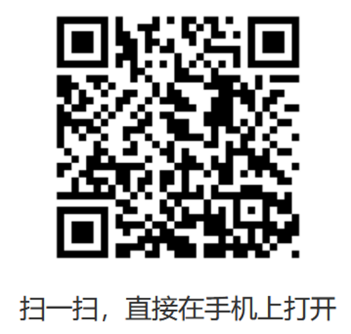 考生可提前同招聘学校校长联系咨询相关学校情况，但以现场报名为准。咨询联系的电话和电子邮箱如下：2.资格初审：由柯桥区人社局、区教体局组织学校对应聘对象进行资格审查，于招聘会拟定行程各场次报名当日中午或傍晚前现场公布审查结果。五、面试由区人社局、区教体局聘请领导、专家，对校园招聘现场报名并经审核合格的应聘对象进行面试，面试时间、地点及面试形式在报名当日现场通知。六、签约、体检、录用面试合格人员根据各学科考生总成绩从高分到低分一般按学科岗位指标1∶1的比例确定拟录用人员，并直接与区教体局签订预录用协议（具有绍兴市柯桥区教师事业编制）。若有放弃签约造成岗位空缺的，由招聘单位确定是否递补，递补人员名单在报考本岗位的面试合格人员中按照成绩从高分到低分顺序确定。预录用协议签订后，考生再根据柯桥区人力资源和社会保障局有关体检规定参加体检（具体另行通知），体检不合格者，所签协议自动解除；放弃体检或不在规定时间内参加体检者，所签协议自动解除并视作违约处理。体检合格的考生经考察后，与区教体局签订正式录用合同。其余未尽事项由柯桥区人社局、柯桥区教体局负责解释。绍兴市柯桥区教育体育网：www.kq.gov.cn/jytyj绍兴市柯桥区人力资源和社会保障网：www.sxxhrss.gov.cn 。招考政策咨询联系电话：0575-85686956、84126267；联系人：操老师、王老师。监督电话：人社局0575-84126031，联系人：、马同志；教体局0575-84131531，联系人：周老师；纪委驻教体局纪检监察组0575-84562667，联系人:戴同志。绍兴市柯桥区人力资源和社会保障局                  绍兴市柯桥区教育体育局2018年11月5日学校语文英语历史地理政治生物信息合计柯桥中学22鲁迅高级中学213越崎中学11钱清中学1113合计22111119学校语文数学地理物理音乐体育美术信息商品拍摄与图片处理（电商方向）商贸轨道交通旅游文秘合计职教中心541121115财经旅游学校3311111112浙江电子工程学校321118合计1191111232111135学校语文数学英语科学社会信息音乐体育心理合计实验中学老校区1111116实验中学新校区11114鲁迅外国语学校1111116西藏民族中学1113华舍中学11柯岩中学112钱清镇中学211116齐贤中学1214安昌中学11秋瑾中学112兰亭中学11合计65446415136学校语文数学英语科学信息体育音乐美术心理合计实验小学老校区221211110实验小学新校区            （管墅小学）3211119中国轻纺城小学老校区3312110中国轻纺城小学新校区21111118柯桥小学111115鉴湖小学112中国轻纺城第二小学11111117柯岩中心小学1113华舍小学1111116湖塘中心小学112钱清镇中心小学112齐贤中心小学112秋瑾小学金三角校区1113秋瑾小学赵家坂校区112合计17115941256271学校幼儿教育合计区中心幼儿园44区六一幼儿园11中国轻纺城幼儿园11华舍中心幼儿园11柯岩中心幼儿园11湖塘中心幼儿园11合计99序号招聘会名称报名时间报名地点1浙江大学秋季综合招聘会玉泉专场11月11日（周日）   13：30—16:30浙江大学玉泉校区健身房、邵逸夫体育馆、永谦活动中心剧场门厅（具体展位见现场公告）2北京师范大学2018-2019学年秋季学期 “全国名校双选会”11月16日（周五）14:00-16:30北京师范大学（海淀校区）主楼四季厅（具体展位见现场公告）3上海大学2019届毕业生秋季大型招聘会11月23日（周五）     9：30 -14：00  上海大学宝山校区（上大路99号）训练馆二楼322-324展位4浙江师范大学师范类专场12月1日（周六）8:30-16:00金华市迎宾大道688号（浙江师范大学校内场馆）学校联系人联系电话电子邮箱柯桥中学杨校长0575-81181808yj19671225@163.com鲁迅中学张校长0575-81166658kqzhm@163.com鲁迅高级中学张校长0575-88373118zh-ch-jiang@163.com越崎中学蒋校长0575-8576275213563413@qq.com钱清中学胡校长0575-8996578815068531122@163.com职教中心赵校长0575-85680288sxzhaoby@163.com财经旅游学校鲁校长0575-85393828392007516@qq.com浙江电子工程学校赵校长0575-85591578zhaohongw@126.com实验中学董校长0575-84122825djk0818@163.com鲁迅外国语学校李校长0575-84816128lhqhssy@126.com西藏民族中学吴校长0575-84215988617056392@qq.com华舍中学劳校长0575-848862181419733698@qq.com柯岩中学章校长0575-85569018sxxzgh666@163.com齐贤中学徐校长0575-85527128xuyq333@126.com安昌中学俞校长0575-85654280909265765@qq.com秋瑾中学李校长0575-88406868404570751@qq.com兰亭中学俞校长0575-84603108ltyxg@sina.com钱清镇中学魏校长0575-84510808sxkqwry@126.com实验小学周校长0575-841209681098825264@qq.com中国轻纺城小学金校长0575-81166898840080058@qq.com柯桥小学洪校长0575-840938681603308058@qq.com鉴湖小学王校长0575-84112378jhxxwcg@163.com中国轻纺城第二小学俞校长0575-84818977376848365@qq.com柯岩中心小学濮校长0575-843104181006975920@qq.com华舍小学田校长0575-811837581412283190@qq.com湖塘小学陈校长0575-843830751157040552@qq.com钱清镇中心小学傅校长0575-855130881297976317@ qq.com齐贤中心小学戴校长0575-899696361520591468@qq.com秋瑾小学于校长0575-85500506404672883@qq.com区中心幼儿园陈园长0575-81109318469534015@qq.com区六一幼儿园单园长0575-84094328383081271@qq.com中国轻纺城中心幼儿园俞园长0575-84566678415895398@qq.com华舍中心幼儿园孙园长075-89967477453956305@qq.com柯岩中心幼儿园王园长0575-84310427542525072@qq.com湖塘中心幼儿园戴园长0575-84381421591631731@qq.com